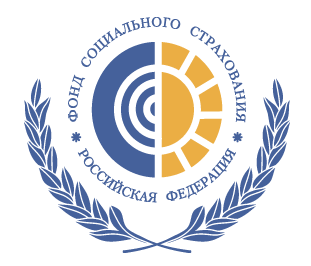 С 1 января 2021 года Свердловская область вступает в проект «Прямые выплаты», который изменит порядок назначения и выплаты застрахованным лицам страхового обеспечения по обязательному социальному страхованию.Нововведение коснется выплат пособий по временной нетрудоспособности (больничные), по беременности и родам, при постановке на учет в ранние сроки беременности, при рождении ребёнка, по уходу за ребенком, за дополнительный отпуск пострадавшему на производстве, а также возмещения расходов на выплату социального пособия на погребение. С 1 января 2021 года выплачивать указанные пособия будет Государственное учреждение – Свердловское региональное отделение Фонда социального страхования РФ. Размер пособий и порядок их расчета останутся прежними, при этом изменится схема взаимодействия Фонда социального страхования с работодателем и работником. При наступлении страхового случая застрахованное лицо или его уполномоченный представитель обращается к страхователю по месту своей работы с заявлением о выплате соответствующего вида пособия и документами, необходимыми для назначения и выплаты пособия в соответствии с законодательством РФ. Страхователь не позднее пяти календарных дней со дня предоставления работником заявления и документов представляет их в региональное отделение Фонда социального страхования. Решение о выплате пособий принимается в течение 10 дней со дня получения Фондом заявления и документов застрахованного лица. После чего производится выплата пособия работнику на указанный им в заявлении лицевой счет в банке, номер карты «МИР» или почтовым переводом.